Муниципальное автономное дошкольное образовательное учреждение городского округа Саранск«Детский сад №112»Педагогический опытвоспитателя Клоковой Екатерины КонстантиновныВведениеТема опыта: «Воспитание нравственных и гуманных чувств средствами экологической сказки»Сведения об авторе: Клокова Екатерина Константиновна закончила МГПИ им.М. Е. Евсевьева в 2019 году, по специальностиПедагогический стаж в данном учреждении 3 годаАктуальность: основная черта нашей эпохи - гонка за материальными благами, перестали цениться высшие идеалы, снизилась духовность и нравственность. Человек духовно обеднел, он заботится лишь о личном благополучии. Так же дефицит культуры общения и взаимоотношения людей, доброты и внимания со стороны  взрослых, которые окружают современных дошколят, приводит к тому, что у детей отсутствует положительный пример для подражания. Дошкольный возраст - это пора, когда ребёнок делает первые шаги «По пути постижения добра и зла». Период этого возраста отличается высокой восприимчивостью, достаточно легкой обучаемостью, когда нервная система активно реагирует на воздействия, поступающие из окружающей среды. Большинство из того, что воспринимает ребенок, становится предметом его чувств, пристального внимания и подражания. Однако в силу недостаточного жизненного опыта, умений и навыков дошкольникам не под силу отличить хорошее от плохого, выбрать правильную модель поведения. Важно, чтобы взрослые люди, окружающие ребёнка, были образцом для подражания.Воспитание нравственных чувств и отношений является одной из первоочередных задач развития личности детей  дошкольного возраста. Одной из приоритетных задач экологического воспитания в детском саду - научить детей заботливому и бережному отношению к живой и не живой природе, людям, ресурсам. У дошкольников еще преобладают сказочные представления об окружающем мире, благодаря этому особая роль в формировании гуманных и нравственных чувств отводится экологической сказке.Формирование нравственных и гуманных чувств у детей происходит постепенно.  Сначала маленькие дети стремятся к добрым поступкам лишь ради похвалы и одобрения взрослых. Постепенно привычка поступать правильно и хорошо перерастает в чувство заботы и становится их естественной потребностью. А сочувствие, выражающееся в активной, бескорыстной помощи другому человеку, в заботе о нем, отказе от своего личного в пользу другого человека, является одним из первых, пробуждающихся у дошкольников гуманных чувств.Теоретическая база, опора на современные педагогические теории:Воспитание гуманных чувств и отношений - это одна из первоочередных задач формирования личности детей дошкольного возраста и целенаправленный процесс приобщение детей к моральным ценностям человечества и конкретного общества. Важную роль в теоретическом обосновании процесса воспитании гуманных чувств у дошкольников сыграли психолого-педагогические исследования Б. Г.Ананьева, Р. С. Буре, А. В. Запорожца, Т. А. Макаровой и др. Огромный вклад в разработку методических аспектов проблемы воспитания внесли такие ученые как: О. В. Авраменко, А.М. Виноградова, С. А. Козлова, Т. А. Куликова, 
Т.И. Пониманская и др. По проблеме формирования личности имеются данные в трудах педагогов-психологов Т. А. Макаровой, В. Н. Мясищевой, Л. А. Пельевской. Н. М. Аксариной, которые раскрыли характер взаимоотношений отдельной личности с окружающими.К теме духовно нравственного воспитания я пришла не случайно, изучив методическую литературу, предметно пространственную развивающей среду и опыт коллег, я поняла -в российской педагогике и по требованию  нового ФГОС ДО одной из основных целей стало воспитание ребёнка - не только здоровым физически и психически, но и приобщение человека к социокультурным нормам, традициям семьи, общества. Социально коммуникативное развитие направлено на развитие эмоциональной отзывчивости, сопереживания, формирования готовности к совместной деятельности с окружающими, формирование уважительных отношений и чувств. Цель моей работы заключается в определении эффективности использования экологических сказок в процессе воспитания нравственных и гуманных чувств дошкольников.Данная работа осуществляется в соответствии с основной образовательной программой дошкольной образовательной организации, разработанной в соответствии с Федеральным государственным образовательным стандартом дошкольного образования и с учетом примерной основной образовательной программы дошкольного образования «Детство»/ Т. И. Бабаевой, А. Г. Гогоберидзе, З. А. Михайловой города Санкт- Петербурга 2014. Так же мною были заимствованы фрагменты программы экологического образования дошкольников «Наш дом- природа» Н. А. Рыжовой. В процессе работы используются методы: анализ научно-методических источников по теме исследования, наблюдение, беседа, диагностические методы, эксперимент.Новизна: новизна опыта заключается в том, что применение экологических сказок в режимных моментах были рассмотрены мною как один из действенных средств формирования у детей дошкольного возраста нравственных и гуманных чувств.Технология опытаНа начальном этапе моей работы, мною был проведен мониторинг по выявлению уровня сформированости нравственных и гуманных чувств по методике Г. А. Урунтаевой и Ю. А. Афонькиной «Незаконченный рассказ». Результаты диагностики помогли выявить проблемы. С большей частью детей мною были разработаны краткосрочные проекты, тематические дни, разработана картотека экологических сказок. В ходе работы я поставила перед собой следующие цели и задачи:разработать и апробировать комплекс мероприятий по воспитанию гуманных чувств у детей 4-5 лет в процессе ознакомления с живой природойсоздать образовательную и развивающую среду в рамках ДОУ, которая будет способствовать развитию нравственных чувств; вовлечь детей и удержать их интерес к познавательной деятельности;донести в доступной для детей форме  значения слов- доброта, отзывчивость, внимание, уважение;расширять представления детей о взаимосвязи природы с человеком;продолжать воспитывать трудолюбие, взаимопонимание, бережливость, уважение, сочувствие к окружающему миру;Форма организации опытаСвою работу я начала с разработки комплекса мероприятий с использованием чтения художественной литературы экологической направленности. Дети каждый день задавали вопросы, беря за основу детский интерес к тому или иному событию, предмету, существу, я выбирала сказки способствующие расширению представления детей о нужной ситуации. При выборе художественных произведений для прочтения детям я учитывала следующее: сведения, содержащиеся в книги должны быть реалистичными, правильными. Закономерности и связи природы должны быть раскрыты в доступной детям форме. Произведение должно быть интересным и занимательным для ребенка. Выразительное чтение рассказа подчеркивает главную мысль произведения и передаёт детям отношения к героям или ситуации. В ненавязчивой форме ребенок узнает тайны природы. Кроме интересных и даже полезных знаний ребенок получает яркие впечатления от красоты и мудрости, эмоциональной насыщенности экологических сказок. С помощью литературы экологической направленности дети обогащают свои знания, учатся глубже всматриваться в окружающий мир, ищут и находят ответы на многие вопросы. На основе знаний полученных из художественной литературы у детей начали закладываться начальные формы осознанно правильного отношения к окружающим объектам живой природы, интерес к ее познанию, сочувствию к живому, выражению своего эмоционального отношения к ней Результативность опытаВ результате проводимых мероприятий нацеленных на воспитание нравственных и гуманных чувств, дошкольники имеют четкое представление и понятия о доброте, добрых поступках, сочувствии, сопереживании. Дети знают сказки и стихи экологической направленности. Дети стали бережнее относится к живому и не живому миру природы, у них повысится способность договариваться между собой, оказывая поддержку нуждающимся.Регулярно читая детям художественную литературу, я поняла, что сказки экологической направленности способствуют накоплению и приумножению детьми ярких впечатлениях о природе, делают их добрее и отзывчивее. Дети стали чаще проявлять внимание к тем, кто нуждается в помощи. Дети стали понимать, как нелегко приходиться птицам и животным особенно в холодное время года, проявляя при этом интерес и сочувствие. Стали обращать внимание, на труд взрослых, проявляя взаимопомощь, а так же уважение к чужому труду. Более отчетливо стали проявляться практические умения гуманного обращения. Сказка вошла во все режимные моменты детей, создавая положительную эмоциональную атмосферу в группе.Список литературыЗайцева, М. Н. Воспитание гуманных чувств и отношений у детей дошкольного возраста / М. Н. Зайцева // Вестник научных конференций. – 2017. – № 5-1(21). – С. 42-43. – EDN YUPQIL.Федорова, В. Д. Воспитание у дошкольников гуманного отношения к окружающим людям / В. Д. Федорова, М. В. Журавлева // Преемственность в образовании. – 2021. – № 30(12). – С. 261-264. – EDN ZAOUTT.«Детство»: Примерная образовательная программа дошкольного образования / Т.И. Бабаева, А.Г. Гогоберидзе, О.В. Солнцева и др. – СПб.: ООО «Издательство «Детство-Пресс», Издательство РГПУ им. А.И. Герцена, 2014. – 321 с.Федеральный государственный образовательный стандарт дошкольного образования (утв. приказом Министерства образования и науки РФ от 17 октября 2013 г. N 1155)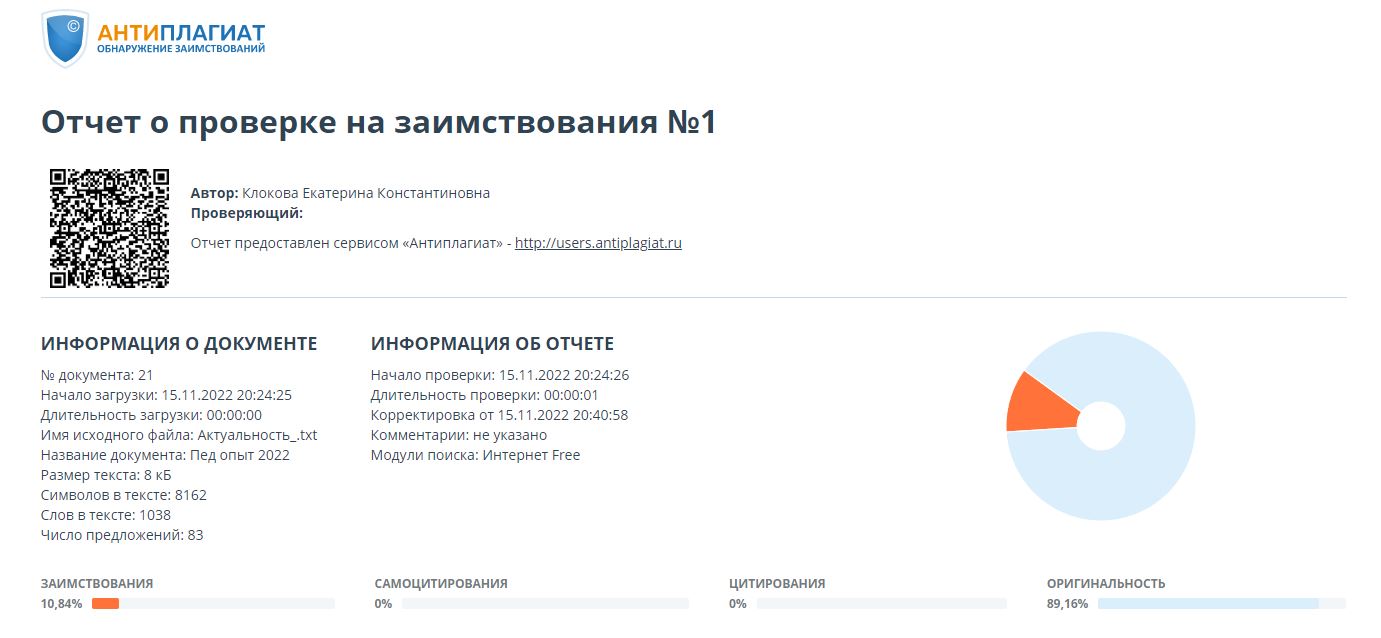 